KARTA ZAPISU DZIECKA NA DYŻUR WAKACYJNY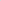 DANE OSOBOWE DZIECKAOświadczenia dotyczące treści Karty zapisu dziecka do przedszkola i ochrony danych osobowych: 1.  Wyrażam zgodę / nie wyrażam zgody* w przypadku braku kontaktu z rodzicami — na leczenie szpitalne w stanach zagrażających życiu lub zdrowiu mojego dziecka podczas pobytu w przedszkolu oraz na udzielenie pierwszej pomocy przedmedycznej.Zgodnie z art. 23 Ustawy z dnia 29 sierpnia 1997 r. o ochronie danych osobowych, wyrażam zgodę na przetwarzanie danych osobowych zawartych w/w Karcie Zapisu w celu przyjęcia dziecka do przedszkola na miesiąc sierpień 2022 r.Niniejszym oświadczam, że wskazane przeze mnie osoby do odbioru dziecka z przedszkola zostały poinformowane o celu przekazania danych do przedszkola i wyraziły na to zgodę.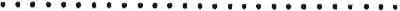 podpis rodziców / prawnych opiekunów* właściwe podkreślić OŚWIADCZENIEWyrażam zgodę na przekazywanie zwrotu należności za pobyt i wyżywienie mojego dziecka w okresie wakacyjnym sierpień  2022 r.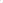 na moje konto osobiste:nazwa banku  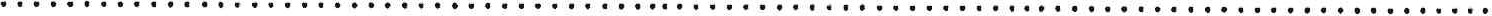 nr konta  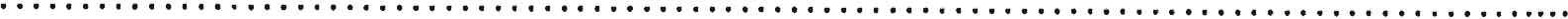 podpisPeselImię i nazwiskoAdres zamieszkaniaDANE OSOBOWE RODZIC W/OPIEKUNÓW PRAWNYCH DANE OSOBOWE RODZIC W/OPIEKUNÓW PRAWNYCH DANE OSOBOWE RODZIC W/OPIEKUNÓW PRAWNYCH DANE OSOBOWE RODZIC W/OPIEKUNÓW PRAWNYCH Imię matkiImię ojcaNazwisko matkiNazwisko ojcaUlicaUlicaKod pocztowyKod pocztowyMiejscowośćMiejscowośćTelefon kontaktowyTelefon kontaktowyProsimy o zaznaczenie terminu, w którym dziecko będzie uczęszczało do placówki w KruszynieProsimy o zaznaczenie terminu, w którym dziecko będzie uczęszczało do placówki w KruszynieProsimy o zaznaczenie terminu, w którym dziecko będzie uczęszczało do placówki w KruszynieProsimy o zaznaczenie terminu, w którym dziecko będzie uczęszczało do placówki w KruszynieProsimy o zaznaczenie terminu, w którym dziecko będzie uczęszczało do placówki w KruszynieProsimy o zaznaczenie terminu, w którym dziecko będzie uczęszczało do placówki w KruszynieProsimy o zaznaczenie terminu, w którym dziecko będzie uczęszczało do placówki w KruszynieProsimy o zaznaczenie terminu, w którym dziecko będzie uczęszczało do placówki w KruszynieProsimy o zaznaczenie terminu, w którym dziecko będzie uczęszczało do placówki w KruszynieSIERPIEŃSIERPIEŃSIERPIEŃSIERPIEŃSIERPIEŃSIERPIEŃSIERPIEŃSIERPIEŃSIERPIEŃPONIEDZIAŁEKWTOREKŚRODA CZWARTEKPIĄTEKSOBOTASOBOTANIEDZIELA1234556678910111212131314151617181919202021222324252626272728293031Osoby upoważnione do odbioru dzieckaOsoby upoważnione do odbioru dzieckaOsoby upoważnione do odbioru dzieckaOsoby upoważnione do odbioru dzieckaOsoby upoważnione do odbioru dzieckaOsoby upoważnione do odbioru dzieckaOsoby upoważnione do odbioru dzieckaOsoby upoważnione do odbioru dzieckaOsoby upoważnione do odbioru dzieckaImię i nazwisko osoby upoważnionejImię i nazwisko osoby upoważnionejImię i nazwisko osoby upoważnionejNr tel. do kontaktuNr tel. do kontaktuNr tel. do kontaktuNr tel. do kontaktuStopień pokrewieństwaStopień pokrewieństwa